Stichting Hamlin Fistula Nederland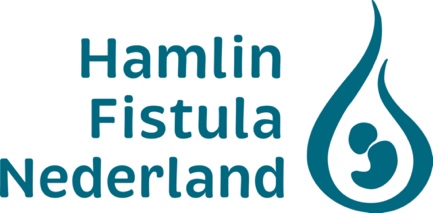 Statutaire zetel in DordrechtKvK Rotterdam: 16089513www.hamlinfistula.nlCorrespondentie-adres:Geiserwater 35, 3991 HK Houtene-mail adres: info@hamlinfistula.nlBank: Triodos NL07 TRIO 0212189352BELEIDSPLAN 2023-2024 Stichting Hamlin Fistula NederlandVisie en MissieOnze visie ontlenen we aan Catherine Hamlin’s droom: ‘een wereld waar geen obstetrische fistels meer bestaan en waar vrouwen veilig kunnen bevallen’.Onze missie is om vrouwen in Ethiopië die door een bevalling ongecontroleerd urine (en/of ontlasting) verliezen en daardoor aan de rand van de samenleving terecht zijn gekomen, hun waardigheid en bestaan terug te geven door middel van hersteloperaties, revalidatie en reïntegratie. Daarnaast willen we zorgen voor goede moeder- en kindzorg in Ethiopië, zodat voorkomen kan worden dat obstetrische fistels of andere door bevalling of zwangerschap veroorzaakte invaliderende beperkingen ontstaan en vrouwen veilig kunnen bevallen.DoelstellingenDe stichting heeft ten doel: het financieel en materieel steunen van Hamlin Fistula Ethopia en voorts al hetgeen met de Hamlin ziekenhuizen en het Hamlin College of Midwives rechtstreeks of zijdelings verband houdt of daartoe bevorderlijk kan zijn. Dit alles in de ruimste zin van het woord.HFN heeft gekozen voor drie doelstellingen die grotendeels aansluiten bij de doelstellingen van Hamlin Fistula Ethiopia:1. Een onafgebroken stroom van financiële bijdragen aan Hamlin Fistula Ethiopia2. Het verhogen van het bewustzijn over de fistelproblematiek3. Het verder professionaliseren en uitbreiden van de HFN organisatieAmbitieDe ambitie voor het verwerven van inkomsten in het komende jaar is als volgt: Juli 2023 t/m juni 2024 € 90.000 /USD 100.000 . Uitgangspunt is om de overheadkosten van de stichting onder de 10% te houden.StrategieHFN voert de volgende strategie bij het behalen van de doelstellingen:• Het behouden en zo mogelijk verbreden van de donateursbasis• Verhogen van loyaliteit en betrokkenheid van de donateurs• Het verhogen en verbreden van de sponsoractiviteiten en daarmee van de opbrengsten• Het geven van voorlichting en presentaties over de fistelproblematiek• Het planmatig werken door het hanteren van een planning & control cyclus (beleidsplan, projectplan, jaarverslag, jaarrekening + accountantsverklaring).Wat wil de donateur?Uit onderzoek door CBF is gebleken dat donateurs de meeste waarde hechten aan de volgende drie stellingen:• Werkt aan de oplossing voor een probleem dat de mensen raakt (ziekte, hulp aan kinderen, menselijk leed etc.)• Laat duidelijk zien hoe het geld wordt besteed• Geeft duidelijk aan wat bereikt wordt met hulp.HFN conformeert zich aan bovenstaande drie stellingen en zal dit ook als uitgangspunt nemen voor de activiteiten in 2023 en 2024.BestuurDe samenstelling van het bestuur zal ook in deze beleidsperiode nog een aandachtspunt zijn. Het bestuur bestaat sinds eind 2020 uit 3 bestuursleden maar het gewenste aantal bestuursleden is minimaal 4 à 5 personen. Dit ook om de gestelde doelen te kunnen bereiken. De in 2020 ingezette koers om te werken met een of meer ‘werkgroepen’ die praktisch en concreet activiteiten oppakken of het bestuur gericht op diverse onderdelen ondersteunen zal worden voortgezet. Er is inmiddels extra ondersteuning van het bestuur bij de inzet van sociale media en fondsenwerving.Algemeen HFNUitgangspunt voor de inzet van HFN is datgene waar Hamlin Fistula Ethiopia - en dan met name de patiënten - behoefte aan heeft/hebben. Aan hulp in curatieve zin zal ongetwijfeld de komende jaren nog behoefte bestaan. Concrete cijfers over het aantal vrouwen in Ethiopië met een obstetrische fistel dan wel met een baarmoederverzakking zijn er niet. Verwacht wordt dat er zich nog circa 30.000 vrouwen in Ethiopië met een obstetrische fistel voor de buitenwereld verborgen houden. Het aantal vrouwen met ernstige vormen van baarmoederverzakking is daar naar alle waarschijnlijkheid een veelvoud van. In november 2023 zal de eerste pilot van Project Zero in de Ale Woreda afgerond. De drie pijlers van Project Zero zijn: Vinden, Voorlichten en Voorkomen. De uitkomsten van de pilot zijn tot nu toe positief. Het project is goed ontvangen. Er zijn ruim 14.000 huishoudens bezocht. Daar zijn acht verborgen vrouwen die langdurig geleefd hebben met (de gevolgen van) een obstetrische fistel gevonden en behandeld. Ook zijn er enkele tientallen vrouwen met een ernstige baarmoederverzakking gevonden. Het regionale gezondheidscentrum wordt nu ondersteund door een Hamlin verloskundige. Het opleiden van verloskundigen aan de Hamlin School of Midwives, is wezenlijk in de preventie van obstetrische fistels, als ook de verlaging van moeder- en kindersterfte. Op dit moment ontvangen 12 studentes aan deze school een studiebeurs via Stichting HFN.Het komende jaar wil HFN voor nog meer studentes de opleiding bekostigen.Projectinzet 2023 en 2024Op verzoek van Hamlin Fistula Ethiopië kiest het HFN-bestuur ervoor om het komende jaar vooral in te zetten op de aanschaf van medische hulpmiddelen, Hamlin verzorgingspakketten voor nieuwe patiëntes,  de opleiding en ondersteuning van de verloskundigen, fistel hersteloperaties en hersteloperaties van baarmoederverzakkingen. Dit wordt verder uitgewerkt in diverse projectvoorstellen.Public RelationsUitgangspunt voor de public relations blijft: zoveel mogelijk bekendheid en PR genereren voor de fistelproblematiek in het algemeen en specifiek voor Hamlin Fistula Ethiopië.Hierbij behoort ook het vergroten van de naamsbekendheid van HFN door zoveel mogelijk presentaties en voorlichting te geven, door een actieve deelname aan activiteiten en aan eenmalige acties. Sociale media zullen actief worden ingezet.Het HFN-bestuur zal ook dit jaar zoveel als in haar vermogen ligt maatschappelijke - en goede doelenorganisaties benaderen om hun medewerking te verkrijgen en/of een financiële bijdrage.De sponsoractiviteiten worden georganiseerd met hulp van een werkgroep, de ‘Hamlin Ladies’ genoemd. De planning is om in 2024 ook een fondsenwervend evenement te organiseren. Het bestuur wordt daarbij ondersteund door de ‘Hamlin Ladies’ en vele andere vrijwilligers. Zonder hen zou een dergelijke activiteit niet te verwezenlijken zijn. Verkoop Ethiopische artikelenHet bestuur van HFN zal ook in 2023/2024 participeren in de werkgroep ontwikkelingssamenwerking in de gemeente Barneveld. In een deel van de winkel, gevestigd in de Ark in het centrum van Barneveld, wordt aandacht besteed aan HFN en worden (Ethiopische) artikelen van HFN verkocht aan geïnteresseerden.